Temat: Rozwiązywanie trójkątów prostokątnych.Cele edukacyjne:Rozwiązywanie trójkątów prostokątnych.Materiały:https://pistacja.tv/film/mat00715-wyznaczanie-bokow-trojkata-znajac-sinus-cosinus-lub-tangens?playlist=437
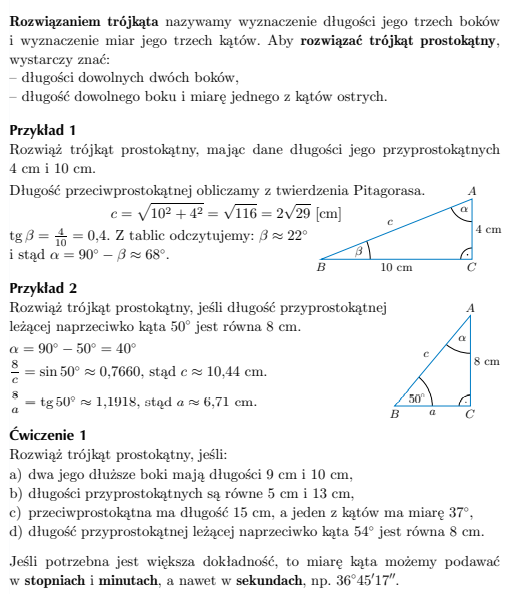 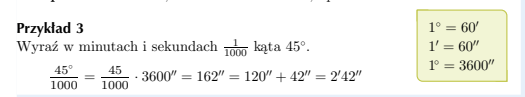 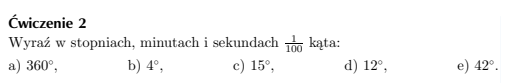 